		Accord		Concernant l’adoption de prescriptions techniques uniformes applicables aux véhicules à roues, aux équipements et aux pièces susceptibles d’être montés ou utilisés sur un véhicule à roues
et les conditions de reconnaissance réciproque des homologations délivrées conformément à ces prescriptions*(Révision 2, comprenant les amendements entrés en vigueur le 16 octobre 1995)_______________		Additif 45 − Règlement no 46		Révision 6 − Amendement 2Complément 4 à la série 04 d’amendements − Date d’entrée en vigueur : 22 juin 2017		Prescriptions uniformes relatives à l’homologation des systèmes de vision indirecte et des véhicules à moteur en ce qui concerne le montage de ces systèmesLe présent document est communiqué uniquement à titre d’information. Le texte authentique, juridiquement contraignant, est celui du document ECE/TRANS/WP.29/2016/89.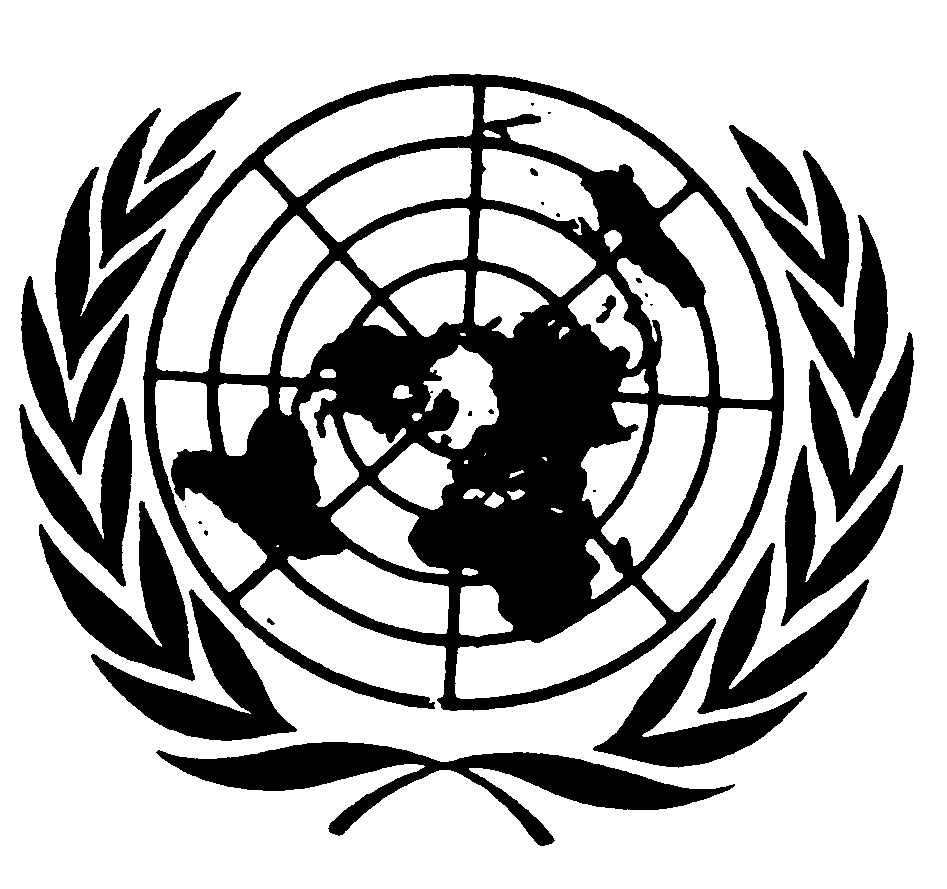 Paragraphe 6.2.1.2, lire :« 6.2.1.2	Si un système de vision indirecte … la durée totale du cycle de balayage, de restitution et de retour à la position initiale ne doit pas dépasser 200 millisecondes à une température ambiante de 22 °C 5 °C. ».E/ECE/324/Rev.1/Add.45/Rev.6/Amend.2−E/ECE/TRANS/505/Rev.1/Add.45/Rev.6/Amend.2E/ECE/324/Rev.1/Add.45/Rev.6/Amend.2−E/ECE/TRANS/505/Rev.1/Add.45/Rev.6/Amend.226 juillet 2017